МИНИСТЕРСТВО ОБРАЗОВАНИЯ И НАУКИ РОССИЙСКОЙ ФЕДЕРАЦИИФедеральное государственное бюджетное образовательное учреждение высшего образования«Забайкальский государственный университет» (ФГБОУ ВО «ЗабГУ»)Факультет психолого-педагогическийКафедра теории и методики дошкольного и начального образованияУЧЕБНЫЕ МАТЕРИАЛЫдля студентов заочной формы обученияпо дисциплине «ПРАКТИКУМ ПО ОРГАНИЗАЦИИ ПРОДУКТИВНЫХ ВИДОВ ДЕЯТЕЛЬНОСТИ МЛАДШИХ ШКОЛЬНИКОВ»для направления подготовки 44.03.01 «Педагогическое образование» профиль «Начальное образование» СПО 3,5 годаОбщая трудоемкость дисциплины 108 часов, 3 зачетные единицыКраткое содержание курсаОбразцы материалов для проведения текущего и промежуточного (модульного контроля)Выполнение учебно-профессиональных задачУчебно-профессиональные задачиОбобщенная формулировка задачиДети младшего школьного возраста любят вырезать разные предметы из бумаги и других материалов, но изобразительные, технические умения не достаточно сформированы, что влияет на качество детских работ.Ключевое заданиеРазработайте проект учебного пособия для молодых учителей на тему «Обучение аппликации детей младшего школьного возраста».Раскройте особенности методики проведения разных видов занимательных дел по аппликации из бумаги и других материалов.Сделайте анализ программных задач по обучению аппликации в начальной школе.Раскройте на конкретных примерах методику изготовления объемной аппликации.Разработайте на основе известной вам теории конспекты (4-5) (по предметной, сюжетной, декоративной аппликации, по замыслу) для 1-2 классов с использованием разных материалов, способов вырезания с учетом требований ФГОС НОО.Представьте работы детей младшего школьного возраста (фотографии).Выполните творческую аппликационную работу с использованием разных материалов.3. Контекст выполнения заданияВы учитель начальных классовПодготовка сообщений и докладовТематика:Проблема взаимодействия искусства и мировоззрения художника.Концепция дизайнобразования КонышевойПринципы программ по технологииМетодические основы уроков технологииИскусство моделирования уроков технологии Интегрированные циклы как условие художественно-эстетического развития младших школьниковИгра на уроках технологииВоспитания и духовно-нравственного развития обучающихся в предметной области «Технология»Образовательная среды школы для достижения личностных (метапредметных и предметных) результатов обучения средствами предмета «Технология»Составление презентацийТематикаСтруктура художественного образования в начальной школе на занятиях технологииОсобенности развития у детей младшего школьного возраста восприятия декоративно прикладного искусства.Наглядные методы обучения в начальной школе на уроках технологии.Особенности использования ИКТ на уроках  технологии. Подготовка рефератовТематикаСвязь методики преподавания технологии с психолого-педагогическими науками.Межпредметные связи. Сущность межпредметных связей и их функции в решении комплексных задач технологической подготовки.Функции межпредметных связей.Пути осуществления межпредметных связей.Преемственность в учебно-трудовой деятельности на различных этапах обучения.Материальное обеспечение предмета «Технология».Использование технических средств обучения.Методы технологической подготовки младших школьников.Типы и структура урока технологии.Планирование учебной работы по предмету «Технология».Подготовка и проведение уроков технологии. Требования к уроку технологии. Типы и структура урока технологии. Планирование уроков технологии.Подготовка учителя к уроку технологии. Факторы, побуждающие обучающихся к активности. Использование игр и игровых приемов на занятиях по продуктивной деятельности дней.Методы эмоционального стимулирования детей младшего школьного возраста на уроках технологии.Подражание как главный механизм формирования креативности.Организация  проектной  деятельности в начальной школе на уроках технологии.Как писать реферат.Слово «реферат» происходит от латинского refero - я докладываю, я сообщаю. Реферат - это краткое изложение чего-либо, самая суть. Умение написать хороший, грамотный, качественный реферат отличает людей, действительно умеющих работать с информацией.Определите тему реферата. Тему реферата должна порождать какая- либо проблема, которую вы хотите исследовать.Задайте вопросы к этой теме. На эти вопросы вы и будете искать ответ.Подумайте о том, кто будет читать ваш реферат. Для какой группы людей он предназначается? Может быть, реферат прочтет только ваш преподаватель, может быть, аудитория?Найдите материал по каждому из вопросов. Составьте конспект. Выделите опорные пункты, это поможет вам в дальнейшем продумывать логику изложения.Объедините ваши конспекты в единую систему. Изложение должно быть логичным и последовательным. Каждый последующий пункт должен быть, так или иначе, связан с предыдущим. Сформулируйте подзаголовки пунктов, вы затем отобразите их в содержании.Приступайте к оформлению вашего реферата. Сделайте титульный лист. Большими буквами по центру напишите тему реферата. Подпишите автора реферата чуть ниже, более маленькими буквами. В нижнем углу укажите дату.Оформите содержание в виде нумерованного или маркированного списка. Отобразите в нем составленные ранее подзаголовки пунктов.В конце реферата поместите список использованной литературы. Пишется автор, название произведения, город, издательство, год издания, либо ссылка на интернет-ресурс.Основная задача любого реферата, как учебного задания, состоит в том, чтобы продемонстрировать, насколько эффективно учащийся умеет работать с научными источниками и изложенным в них материалом. Рефераты всегда пишутся по какой-то определенной теме на основе некоторого круга источников (монографий, учебников, статей и т.п.). Источников должно быть не менее двух-трех.Написание реферата, сбор материала для него становится задачей студента. Необходимую информацию можно найти в учебниках по соответствующему предмету, энциклопедиях, справочниках, научных трудах, а так же в интернете. Для хорошего реферата вполне достаточно 5- 8 источников.В начале работы над рефератом необходимо предварительно составить план всей работы. Стандартный студенческий реферат предполагает объем 10-20 печатных листов формата А4 и должен включать в себя введение, основную часть и заключение. При необходимости основная часть может быть разбита на отдельные разделы– главы, связанные общей логикой повествования.Основная часть реферата, независимо от количества глав и разделов, должна полностью раскрывать заданную тему. Введение содержит в себе постановку проблемы, то есть описание работы и основные вопросы, на которые планирует ответить автор. В заключение выносятся выводы, как отдельных разделов, так и работы в целом. Структура реферата дополняется планом работы, который помещается перед основным текстом и списком использованной литературы, прилагаемым в конце.После того как продуман и составлен план реферата, можно переходить к сбору материала для него. Для этого в изучаемых источниках выделяются фрагменты текста, наиболее подходящие к тем или иным разделам реферата, осмысляются и излагаются своими словами. Задача студента здесь – понять мысль автора книги и изложить ее самостоятельно.Для подтверждения сказанного можно использовать прямые или косвенные цитаты, но обязательно с указанием автора и правильным оформлением ссылок. Причем цитаты не должны занимать по своему объему целые страницы. Нужно иметь в виду, что кавычками выделяется только прямая цитата, то есть дословный текст автора источника. Косвенная цитата предполагает близкий к тексту пересказ его мысли, но также требует сноски с указанием использованного источника и конкретной страницы.Реферат должен быть грамотным. При написании реферата используйте только надежные источники информации.Тесты к фонду оценочных средствВариант 1 Часть А(задания закрытой формы)Инструкция: при выполнении заданий № 1 - 7 обведите номер правильного ответа в«Бланке ответов».№1. Автором программы по трудовому обучению для 1 - 4 классов «Школа мастеров» являетсяРожнев Я.А.Кузнецов В.П.Неменский Б.П.Геронимус Т.М.№2. При сгибании и складывании бумаги учащиеся используют инструменты:ножкарандашметаллическая линейкагладилка№3. При обучении первоклассников приемам обработки бумаги задачи одного урока учитель определил так:рассказать о свойствах бумагиобъяснить, как выполнить разметку с помощью линейкинаучить правильно анализировать изделие№4. Оригами как вид искусства впервые возник в:КитаеИндииопределить используемые материалы, способы соединения деталей, последовательность изготовленияПакистанеЯпонии№5. Определяя группы природных материалов, выделяют:пластилинглинапластмассыпенопласт№6. «Папье-маше» в переводе с французского означает:«жеваная бумага»«рваная бумага»«мокрая бумага»«гофрированная бумага»№7. Сколько видов конструирования осуществляется в начальных классах.2 вида3 вида5 видов6 видовЧасть В(задание на дополнение)Инструкция: при выполнении заданий № 8 - 18 запишите ответ в «Бланк ответов»№ 8. Запишите слово, пропущенное в следующей фразе:Игрушки полыхают огнем, переливаются всеми цветами радуги, налепов в 	 игрушке мало, особенно если ее сравнить с дымковской, налепы играют не меньшую роль, чем роспись.№ 9. Запишите слово, пропущенное в следующей фразе:Планируя структуру урока, учитель, прежде всего, заботится о том, чтобы последовательно развивалось основное содержание урока и решались 	.№ 10. Запишите слово, пропущенное в следующей фразе:Большинство отечественных ученых считают продуктивной классификацию методов, предложенную Л.Я. Лернером и М.Н. Скаткиным – объяснительно – наглядный (поисковый) метод, проблемный метод, частично-поисковый, 	.№ 11. Запишите слова, пропущенные в следующей фразе:Работа	из	бумаги	способствует	развитию	моторики	рук,	совершенствует 	и 	.№ 12. Запишите слово, пропущенное в следующей фразе: Оригами – древнее искусство 	.№ 13. Запишите слово пропущенное в схеме.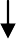 № 14. Запишите слово пропущенное с схеме.№ 15. Дополните виды бумаги:альбомная;бархатная;гофрированная;нотная№ 16. Дополните виды разметки:разметка по шаблонам;разметка на глаз№ 17. Дополните виды работ с бумагой, которые используются в начальной школе:аппликация;«плетеный короб»;«фонарик - веер»;открытки№ 18. Дополните виды волокон:растительные;лубяные;шелковые;искусственные.Инструкция: при выполнении задания № 19-21 запишите развернутый ответ в «Бланк ответа»№ 19. Опишите особенности программы по технологии Н.М. Конышевой: учебно- методический комплект, к которому относится данная программа, концептуальные положения, ее цели, задачи, построение курса, построение учебников, виды заданий при работе с бумагой, тканью, разными материалами.№ 20. Назовите задачи трудового обучения в 20-е г. 20 в.№ 21. Дайте определение межпредметным связям.Часть С(задание на установление соответствия)Инструкция: Запишите в таблицу буквы выбранных ответов в заданиях № 22 - №26, а затем получившуюся последовательность букв перенесите в «Бланк ответов».№ 22. В бланке ответов обведите букву, соответствующую номеру.Вид волокон:	Волокно:Растительные волокна	А) шелкискусственные волокна	Б) асбестВолокна животного происхождения	В) капронХимические волокна	Г) хлопок№ 23. Установите соответствие между изображением ткацкого переплетения и его названием: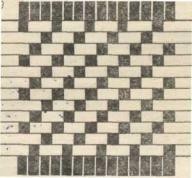 А. ПолотняноеБ. Саржевое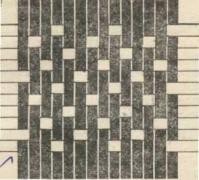 В. Атласное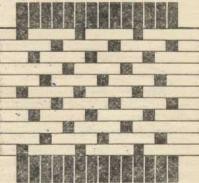 Г. Сатиновое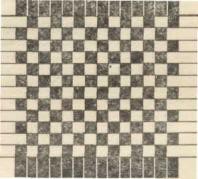 № 24. Установите соответствие между названием программы по технологии и ее автором:Художественно-конструкторская деятельность	А. Е.А. ЛутцеваЯ все умею делать сам	Б. Н.А. ЦируликСтупеньки к мастерству	В. Т.М. ГеронимусУмные руки	Г. Н.М. Конышева№ 25. Установите соответствие между изображением условного обозначения при складывании бумаги и его названием:А. Выгнуть наружу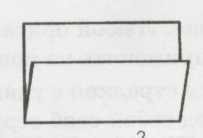 Б. Повернуть другой стороной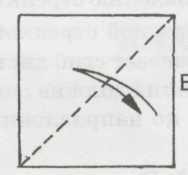 В. Складка долиной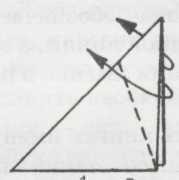 Г. Перегнуть, т.е. наметить складку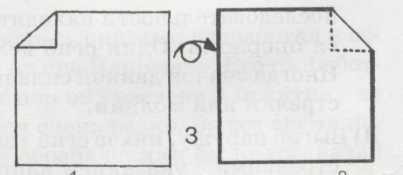 № 26. Установите соответствие между событием из истории трудового обучения и датой:Внедрение комплексной, проектнойсистемы обучения	А. 1959 - 1960 г.Трудовое обучение - отдельный предмет	Б. 1937 г.Исключение трудового обучения из плана школы	В. 1920-е годыВведение предмета «Трудовое обучение иобщественно полезный труд	Г. 1932 г.Часть D.(задания на установление правильной последовательности)Инструкция: при выполнении заданий № 27 - № 28 запишите ответ в «Бланк ответов».№ 27. Расположите в правильной последовательности основные составляющие структуры урока изучения новых знаний:Выполнение трудового заданияАнализ и оценка работыОрганизационный момент (проверка готовности рабочих мест)Изложение нового материалаУборка рабочих мест№ 28. Расположите в правильной последовательности этапы методического анализа урока технологии:Соответствует ли запланированная система действий учителя виду урока и его поставленным задачам?Насколько целесообразно использованные на уроке формы организации работы учащихся?Имело ли место на уроке формирование у учеников внимательного, заинтересованного и участливого отношения друг к другу? В чем это выражалось?Какие задания на уроке носили репродуктивный, а какие творческий характер, насколько они были целесообразны? Какие развивающие моменты урока можно отметить?Насколько целесообразно сформулированы задачи урока? Соответствуют ли они виду данного урока?Насколько в целом решены поставленные задачи? Каковы основания для этого суждения? Какие могут быть пожелания учителю?Насколько реальные действия учителя на уроке адекватны тому, что было первоначально запланировано? Насколько удачны предпринятые отступления от замысла?К какому виду может быть отнесен данный урок по содержанию?Какова общая оценка речи учителя (ее правильность, точность, выразительность; владение специальными понятиями и уместность их использования)?Удалось ли учителю установить контакт с детьми, следить за логикой их ответов и учитывать суждения учеников в диалоге?Какова общая оценка поведения и деятельности учителя на уроке (уровень интеллигентности, умение управлять классомФорма итогового контроляЗачетПеречень теоретических вопросов (для оценки знаний):История становления трудового обучения как самостоятельной дисциплины.Роль трудового обучения в развитии личности ребенка.Задачи трудового обучения.Охарактеризовать программу 1 - 4 по технологии.Отличительные особенности программы «Технология».Преемственность в учебно-трудовой деятельности на различных этапах обучения.Методы обучения и их классификация. Подготовка и проведение уроков технологии в начальной школе.Требования к уроку технологии. Типы и структура урока технологии.Авторские программы и курсы.  Анализ программ, авторских курсов по технологии для начальной школы.Программы и учебные пособия по технологии младших школьников.Программа «Художественно-конструкторская деятельность» Н.М. Конышевой.Ценностные ориентиры содержания учебного предмета «Технология» в начальной школе по программе С.В Роговцевой. Сравнительный анализ современных школьных программ, учебников и учебных пособий по технологии в начальной школе. Воспитательно-образовательные возможности коллективной деятельности а уроках технологии.Структура уроков по программе «Технология» Б.М. Малышевой.Т.М. Геронимус «Школа мастеров», ее характеристика.Особости внеклассной работы по технологии в начальной школе.Значение работы с бумагой и картоном.Виды бумаги и картона.Разметка и измерение бумаги и картона.Сшивание и складывание бумаги и картона.Резание бумаги и картона.Соединение бумаги и картона.Аппликационные работы на уроке труда.Виды аппликации.Плоскостной картонаж. Особенности его выполнения.Выполнение работ по объемному картонажу.История происхождения искусства оригами.Приемы работы в технике оригами в начальных классах.Знакомство детей с мозаикой на уроках труда.Сюжетная аппликация.Предметная аппликация.Силуэтная аппликация.Техника безопасности на уроках технологии.Гигиена труда младших школьников.Инструменты, используемые на уроках технологии в начальной школе.Материалы, используемые на уроках технологии.Технологическая подготовка детей.Основная классификация методов технологии.Словесные методы технологии.Практические методы технологии.Организация проблемной ситуации на уроке технологии.Классификация уроков ручного труда.Уроки рационально-логического типа.Классификация ручного труда.Уроки рационально-логического типа.Уроки эмоционально художественного типа.Уроки художественного конструирования.Уроки ознакомления с новыми приемами работы.Значение уроков репродуктивного плана в курсе технологии. Уроки творческого типа.Подготовка учителя к уроку технологии.Составление плана - конспекта урока технологии. Составление конспектов по технологии в разделе «Работа с бумагой и картоном»Значение работы с тканью.Обработка ткани на уроках технологии.Приемы обучения шитью.Виды швов, изучаемые в начальной школе.Составление конспекта урока технологии в разделе «Работа с тканью».Прядение и ткачество. В чем отличие этих операций.Плетение из нитей в начальной школе.Значение вышивания.Шитье простейших изделий. Чему учатся дети в ходе этой работы.Значение работы с природным материалом.Технология работы с пластилином или глиной.Работа в технике папье - маше.Работа с конструктором.Работа с бросовым материалом.Народные промыслы на уроках технологии.Инструменты и приспособления для работы с тканью.Работа с бросовым материалом.Народные промыслы на уроках технологии.Инструменты и приспособления для работы с тканью.История игрушки на Руси.Гравюра и технология ее выполнения в начальной школеПеречень типовых задач (для оценки умений):Наблюдение за продуктивной деятельностью первоклассника выявили у него стойкий неправильный захват ножниц, хаотические движения, не соответствующие материалу.Спланировать необходимые педагогические действия по обучению ребенка способу работы с ножницами.Показать на примерах сочетание различных методов и приемов при обучении выполнению различных технических задач (конструированию предметов, обучению техническим умениям и навыкам, обучении декоративному рисованию и т.д.).Раскрыть роль упражнений в формировании предметных универсальных учебных действий, показать специфику упражнений в зависимости от возраста ребенка.Раскрыть особенности использования художественного слова как одного из средств повышения речевой активности детей в процессе занятий по технологии.Перечень типовых практических заданий (для оценки навыков и (или) опыта деятельности):Сделайте сравнительный анализ программ по изобразительному искусству и технологии.Проанализируйте принципы и структуру учебных программ по технологии.Подготовить порфолио.Учебно-методическое и информационное обеспечение дисциплиныОсновная литератураПечатные издания:1. Сокольникова Н.М. Изобразительное искусство и методика его преподавания в начальной школе : учеб. пособие / Сокольникова Наталья Михайловна. - 4-е изд., стер. - Москва : Академия, 2008. - 368 с. : ил. - *. - ISBN 078-5-7695-4631-0 : 487-30.2. Гайдай П.В. История и теория художественного образования: учеб. пособие / Гайдай Полина Владимировна. - Чита : ЗабГУ, 2013. - 244 с. - ISBN 978-5-9293-1063-8 : 244-00.3. Салютнова В.И. Теория и методика художественно-эстетического образования младших школьников [Электронный вариант] : учеб. пособие / В. И. Салютнова. - Чита : ЗабГУ, 2017. - 124 с. - ISBN 978-5-9293-2013-2 : 124-00.Издания из ЭБС:Каган М.С. Морфология искусств: учебное пособие для вузов / М. С. Каган. — М. : Издательство Юрайт, 2017. — 388 с. — (Серия : Антология мысли). — ISBN 978-5-534-06170-3. — Режим доступа : www.biblio-online.ru/book/6CE942CD-7CEF-4761-8FE2-26925C898419.Басин Е.Я. Психология искусства. Личностный подход : учебник для бакалавриата и магистратуры / Е. Я. Басин, В. П. Крутоус. — 2-е изд., испр. и доп. — М. : Издательство Юрайт, 2017. — 286 с. — (Серия : Бакалавр и магистр. Академический курс). — ISBN 978-5-534-01388-7. — Режим доступа : www.biblio-online.ru/book/ABE2A053-C1E9-404E-BA54-24B62B997D8D.Байбородова Л.В. Теория обучения и воспитания, педагогические технологии : Учебник и практикум / Байбородова Людмила Васильевна; Байбородова Л.В. - отв. ред. - 3-е изд. - М. : Издательство Юрайт, 2017. - 192. - (Бакалавр. Академический курс). - ISBN 978-5-534-01706-9 : 65.52. https://www.biblio-online.ru/book/C77D12F3-14D7-483E-8C87-886ECDB61980Дополнительная литератураПечатные издания:1. Логвиненко Г.М. Декоративная композиция : учеб. пособие для студентов вузов, обучающихся по специальности "Изобразительное искусство" / Г. М. Логвиненко. - Москва : Владос, 2012. - 144 с. : ил. - (Изобразительное искусство). - ISBN 978-5-691-01055-2 : 302-60.2. Теория и история народной художественной культуры : учеб. пособие. - Чита : ЗабГУ, 2015. - 131 с. - 130-00.3. Иманакова Е.Г. Художественное творчество народов Забайкалья : учеб. пособие / Иманакова Елена Георгиевна. - Чита : ЗабГУ, 2014. - 138 с. - ISBN 978-5-9293-0989-2 : 138-00.Издания из ЭБС:Слизкова Елена Владимировна Виды оценочных средств. Подготовка практикоориентированого педагога : Практическое пособие / Слизкова Елена Владимировна; Слизкова Е.В. - под ред. - Computer data. - М. : Издательство Юрайт, 2017. - 138. - (Образовательный процесс). - ISBN 978-5-534-05134-6 : 1000.00.  https://www.biblio-online.ru/book/F7896A72-3042-4B5B-8973-35078ED7E194Байбородова Людмила Васильевна Методика преподавания по программам дополнительного образования в избранной области деятельности : Учебное пособие / Байбородова Людмила Васильевна; Байбородова Л.В. - под ред. - 2-е изд. - Computer data. - М. : Издательство Юрайт, 2017. - 241. - (Профессиональное образование). - ISBN 978-5-534-06828-3 : 1000.00. https://www.biblio-online.ru/book/9B07EE00-B899-4ACA-968A-814D58302645Виноградова Н.И. Акмеология профессиональной деятельности педагогов дошкольного и начального общего образования : моногр. / Виноградова Нина Иннокентьевна, Улзытуева Александра Ивановна, Шибанова Наталия Михайловна. - Москва : Флинта : Наука, 2012. - 256 с. - ISBN 978-59765-1324-2. - ISBN 978-5-02-037731-8 : 980-00. http://www.studentlibrary.ru/book/ISBN9785976513242.htmlБазы данных, информационно-справочные и поисковые системы:Электронный образовательный ресурс по дисциплине (электронная библиотека университета).ЭБС «Троицкий мост»; Договор № 223 П/17-121 от 02.05.2017г. www.trmost.ru ЭБС «Лань»; Договор № 223/17-28 от 31.03.2017г. www.e.lanbook.ruЭБС «Юрайт»; Договор № 223/17-27 от 31.03.2017г. www.biblio-online.ru ЭБС «Консультант студента»; Договор № 223/17-12 от 28.02.2017г. www.studentlibrary.ruВедущий преподаватель	к.п.н., доцент В.И. СалютноваЗаведующий кафедрой	к.д.н., профессор А.И. УлзытуеваВиды занятийРаспределение посеместрам в часахВсего часовВиды занятий5 семестрВсего часов123Общая трудоемкость108108Аудиторные занятия, в т.ч.:1010лекционные (ЛК)--практические (семинарские) (ПЗ, СЗ)--лабораторные (ЛР)1010Самостоятельная работа студентов (СРС)9898Форма промежуточного контроля в семестре*Зачет-Курсовая работа (курсовой проект) (КР, КП)--МодульНаименование разделаСодержание раздела1Методика преподавания технологии в начальной школеИстория развития трудового обучения в начальной школеПредмет и задачи методики преподавания технологии Цели и задачи трудового обучения младших школьниковПринципы и методы трудового обучения младших школьниковМежпредметные связиФункции межпредметных связейПути осуществления межпредметных связей Материальное обеспечение предмета «Технология» Технические средства обученияМетоды технологической подготовки младших школьниковТипы и структура урока технологии Планирование учебной работы по предмету«Технология»2Методика использования бумаги в практическихработах на уроках технологии в начальной школеИстория возникновения бумаги и картона; Виды бумаги и картонаЗначение работы с бумагой и картоном Приемы обработки бумаги и картонаПроектирование и моделирование уроков технологии в разделе «Работа с бумагой»3Методика использования ткани в практических работах на уроках технологии в начальной школеПроизводство ткани Виды волокон и тканиЗначение работы с тканьюМатериалы и инструменты, используемые при работе с тканьюПроектирование и моделирование уроков технологии в разделе «Работа с тканью»4Методика использования разных материалов и инструментов в практических работах на уроках технологии в начальной школеПриродный материалПриемы обработки разных материалов Бросовый материалПриемы обработки бросового материалаПроведение уроков технологии в разделе «Работа с разными материалами»12341234123412341234